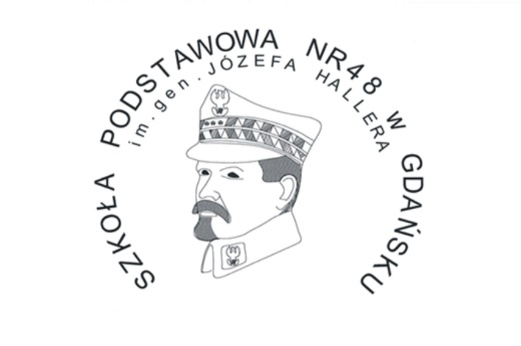 REGULAMINIII Wojewódzkiego Konkursu Języka Polskiego „Rozwiąż język!” dla uczniów klas V-VI  ORAZ VII-VIII szkoły podstawowej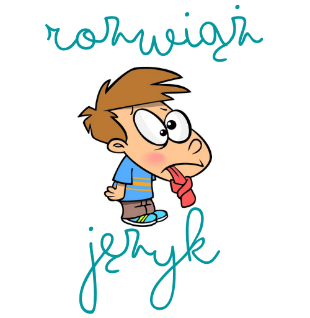 Organizator konkursu:Szkoła Podstawowa nr 48 im. gen. Józefa Hallera w GdańskuCele konkursu:poszerzanie i pogłębianie świadomości językowej, ortograficznej, interpunkcyjnej uczniów;rozwijanie zainteresowania uczniów językiem ojczystym;propagowanie poprawności językowej;rozpowszechnienie wiedzy na temat gramatyki języka polskiego;kształcenie umiejętności wykorzystywania informacji z różnych źródeł w tym ze słowników;promowanie dzieci uzdolnionych humanistycznie.Konkurs  jest bezpłatny i zostanie przeprowadzany w dwóch kategoriach wiekowych:I kategoria ─ V - VI klasyII kategoria ─ VII – VIII klasy Uczniowie piszą test (45-minutowy) z gramatyki języka polskiego: fonetyki, składni, słowotwórstwa, fleksji, frazeologii, interpunkcji oraz ortografii.Zakres materiału:Klasy V-VI:fonetyka (głoska, litera, sylaba, spółgłoski miękkie i twarde, głoski dźwięczne i bezdźwięczne, ustne i nosowe, akcent wyrazowy i intonacja);fleksja: części mowy: rzeczownik (rodzaj, odmiana przez przypadki i liczby; rzeczowniki własne 
i pospolite; rzeczowniki o nietypowej odmianie), czasownik (osoba, liczba, rodzaj, czas, tryb; czasowniki osobowe i nieosobowe, aspekt, strona czynna i bierna), przymiotnik (stopniowanie przymiotników, odmiana przez przypadki, liczby i rodzaje), przysłówek (związek z czasownikiem, stopniowanie), zaimki i ich funkcje, przyimek (wyrażenie przyimkowe) i spójnik, liczebnik (odmiana liczebnika, podział liczebników na: główne, porządkowe i zbiorowe), partykuła, wykrzyknik; temat fleksyjny i końcówka w odmiennych częściach mowy; składnia (rodzaje wypowiedzeń); części zdania: podmiot gramatyczny, szeregowy i domyślny, przydawka, dopełnienie i okolicznik, zdanie i równoważnik zdania, zdanie pojedyncze (rozwinięte i nierozwinięte) oraz złożone współrzędnie (rodzaje zdań złożonych współrzędnie) i podrzędnie; związki składniowe (wyrazowe: związek główny i związki poboczne);Ortografia i interpunkcja:pisownia trudnych form, końcówek rzeczowników, przymiotników, czasowników;pisownia wyrazów z cząstką „-by”, z „nie”; pisownia wyrazów z „-ą”, „-ę”, „-om”, „-on”, „-em”, „-en”;pisownia wyrazów obcych; pisownia „u”, „ó”, „ż”, „rz”, „h”, „ch”; pisownia wyrazów wielkimi literami;wielka i mała litera;znaki interpunkcyjne: dwukropek, kropka a liczby (zapisywanie dat), wykrzyknik, wielokropek, przecinek w zdaniu pojedynczym i złożonym, znaki interpunkcyjne w dialogach, użycie nawiasu 
i średnika. Klasy VII-VIII:Wymieniony wyżej zakres materiału dla klas V-VI oraz:upodobnienia i uproszczenia fonetyczne (w tym: udźwięcznienia, ubezdźwięcznienia i uproszczenia grup spółgłoskowych), akcent;imiesłowy (przymiotnikowy czynny i bierny, przysłówkowy uprzedni i współczesny);wypowiedzenia złożone współrzędnie i podrzędnie;z zakresu słowotwórstwa: wyraz podstawowy, wyraz pochodny, podstawa słowotwórcza, temat słowotwórczy, formant, przedrostek, przyrostek, wrostek, formant zerowy, kategoria słowotwórcza, rodzina wyrazów, wyrazy pokrewne, rdzeń, oboczność, rdzenie oboczne;skróty i skrótowce, wyrazy złożone (wśród nich: zrosty, złożenia i zestawienia);treść i zakres wyrazu;pisownia wyrazów z „-ą”, „-ę”, „-om”, „-on”, „-em”, „-en”, pisownia wielką i małą literą, pisownia „nie” z różnymi częściami mowy, imiesłowami, pisownia przyrostków i przedrostków, pisownia przymiotników złożonych;przecinki w zdaniach złożonych, zasady interpunkcji odnoszące się do cytowania cudzych tekstów.Konkurs jest trzyetapowy.I etap – eliminacje szkolne (samodzielnie przygotowują i przeprowadzają szkolne komisje konkursowe)II etap – półfinał (przygotowuje  i przeprowadza wojewódzka komisja konkursowa w SP 48) III etap –  finał wojewódzki (przygotowuje i przeprowadza wojewódzka komisja konkursowa w SP 48)W II etapie konkursu bierze udział maksymalnie 2 uczniów z każdej kategorii wiekowej reprezentujących szkołę (wytypowanych w drodze eliminacji szkolnych).W III  etapie konkursu biorą udział uczniowie, którzy otrzymali min. 70% punktów.Zgłoszenia wraz ze zgodą rodziców/opiekunów na udział w konkursie (maksymalnie 2 uczniów z każdej kategorii wiekowej) wraz z imionami i nazwiskami nauczycieli przygotowujących uczniów do konkursu należy przesłać pocztą elektroniczną na adres: rozwiazjezyk.sp48@gmail.com   do 10 marca 2023 r.Termin II etapu konkursu: 23 marca 2023 r. godz. 15.00 Szkoła Podstawowa nr 48 w Gdańsku, ul. Burzyńskiego 10 Termin III etapu konkursu: 27  kwietnia 2023 r. godz. 14.00 Szkoła Podstawowa nr 48 w Gdańsku, ul. Burzyńskiego 10Wyniki etapu II – lista uczestników zakwalifikowanych do etapu III ─ pojawią się  5 kwietnia 2023 r. na stronie internetowej SP nr 48 w Gdańsku (również w zakładce „Język polski. Konkursy”) www.sp48gdansk.edupage.org oraz na szkolnej stronie facebook.Lista laureatów (I, II, III miejsca) organizatorzy ogłoszą 12 maja 2023 r. na stronie internetowej SP nr 48 w Gdańsku (również w zakładce „Język polski. Konkursy”)    www.sp48gdansk.edupage.org oraz na szkolnej stronie facebook.Jury w składzie: Małgorzata Ginter, Iwona Kalinowska, Ewa Splitt, Krystian Tomala będzie oceniać poszczególne zadania etapu II oraz III. Decyzja jury jest ostateczna. Prace konkursowe nie będą udostępniane.Zgłoszenie do Konkursu, oznacza akceptację regulaminu i zgodę na przetwarzanie danych osobowych niezbędnych do przeprowadzenia Konkursu, ogłoszenia jego wyników, zamieszczenie zdjęć uczniów na internetowej stronie szkoły oraz przekazania zwycięzcom nagród w Konkursie.Zostaną przyznane pierwsze  trzy miejsca -  możliwe przyznanie miejsc  ex aequo.Konkurs nie odbędzie się w warunkach zdalnych. Ewentualne pytania proszę kierować na adres: rozwiazjezyk.sp48@gmail.comKarta zgłoszeniowa stanowi integralną część Regulaminu.